BCC Food MarketScheduleAt Brant Community Church69 Superior Street, Brantford, Ontario.  519 756 3993 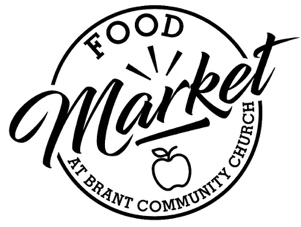 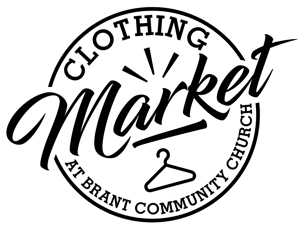 Hours of Operation: 9:30 am – 11:00 amMarket Dates for January – June 2024January 10, 24February 14, 28March 13, 27April 10, 24May 8, 22June 12, 26Please remember, you may only ACCESS the Market ONCE A MONTH. Valid I.D. is required. Please enter through the Superior Street Entrance.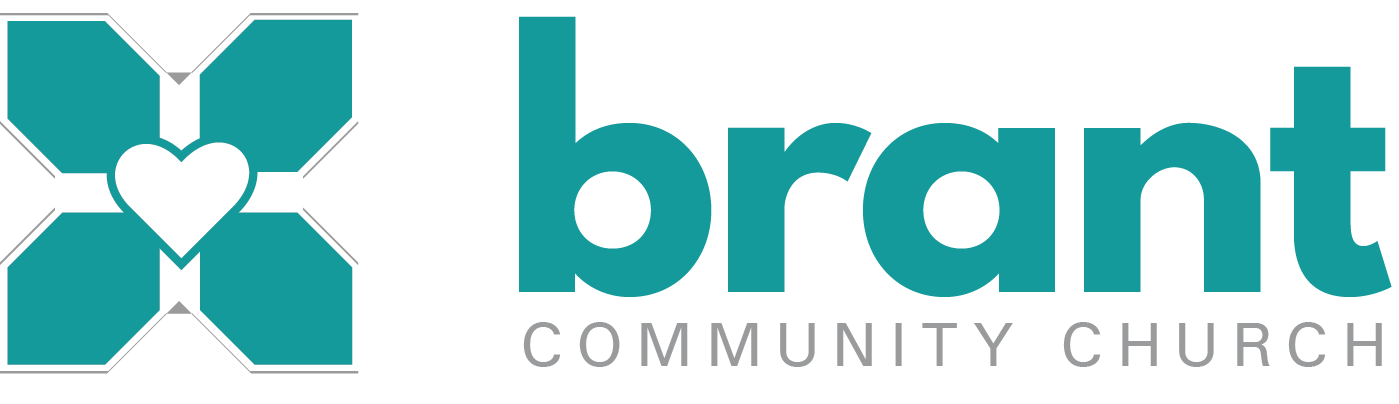 